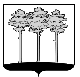 ГОРОДСКАЯ  ДУМА  ГОРОДА  ДИМИТРОВГРАДАУльяновской областиР Е Ш Е Н И Ег.Димитровград   27  июня  2018  года                                                                        №  86/1030  . Об установлении дополнительной меры социальной поддержки в видепредоставления ежедневного горячего одноразового питания отдельным категориям учащихся муниципальных общеобразовательных организаций города Димитровграда Ульяновской области во время образовательного процессаВ целях оказания социальной поддержки и социальной помощи отдельным категориям граждан, руководствуясь статьями 74.1, Бюджетного Кодекса Российской Федерации, частью 5 статьи 20 Федерального закона от 06.10.2003 №131-ФЗ «Об общих принципах организации местного самоуправления в Российской Федерации», абзацем вторым части 4 статьи 9, пунктом 29 части 2 статьи 26 Устава муниципального образования «Город Димитровград» Ульяновской области, рассмотрев обращение исполняющего обязанности Главы Администрации города Димитровграда Ульяновской области Ю.А.Корженковой от 21.06.2018 №01-19/4085, Городская Дума города Димитровграда Ульяновской области второго созыва решила:Установить дополнительную меру социальной поддержки в виде предоставления ежедневного горячего одноразового питания отдельным категориям учащихся муниципальных общеобразовательных организаций города Димитровграда Ульяновской области во время образовательного процесса. Определить следующие категории учащихся муниципальных общеобразовательных организаций города Димитровграда Ульяновской области, которым будет предоставлена дополнительная мера социальной поддержки в виде предоставления ежедневного горячего одноразового питания во время образовательного процесса:           - учащиеся из семей со среднедушевым доходом, размер которого ниже величины прожиточного минимума, установленного по Ульяновской области в расчете на душу населения на первое число текущего квартала (в том числе учащихся из многодетных семей, детей с ограниченными возможностями здоровья);          - учащиеся дети-инвалиды (кроме обучающихся индивидуально на дому):          - учащиеся из семей, находящихся в социально опасном положении.Рекомендовать Администрации города Димитровграда Ульяновской области:          3.1.Организовать учет учащихся общеобразовательных организаций города Димитровграда Ульяновской области, помощь которым будет оказываться в рамках настоящего решения;          3.2.Подготовить и внести на рассмотрение Городской Думы города Димитровграда Ульяновской области второго созыва проект решения Городской Думы города Димитровграда Ульяновской области второго созыва «О внесении изменений в решение Городской Думы города Димитровграда Ульяновской области второго созыва от 13.12.2017 № 73/879 «Об утверждении бюджета города Димитровграда Ульяновской области на 2018 год и плановый период 2019 и 2020 годов»;3.3. Определить порядок предоставления дополнительной меры социальной поддержки в виде предоставления ежедневного горячего одноразового питания во время образовательного процесса.Установить, что настоящее решение подлежит официальному опубликованию и размещению в информационно – телекоммуникационной сети «Интернет» на официальном сайте Городской Думы города Димитровграда Ульяновской области (www.dumadgrad.ru).Контроль исполнения настоящего решения возложить на комитет по социальной политике и местному самоуправлению (Терехов).